Polygamy & Utah’s Struggle for StatehoodObjective: Students will understand the problems facing Utah in the late 19th century and the process (and eventual success) of Utah’s struggle for statehood. Why would Utah want to become a state?Rights   ____    ____________________________________ in the governmentElect their ______    _______________Pay taxesReceive government ________________________________ of citizenship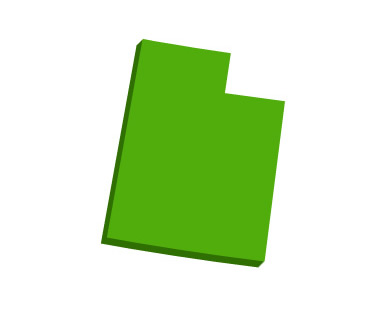 What Problems got in the way of Utah’s Statehood?POLYGAMYSize and borders of the territoryTensions with Native AmericansChurch and State Slavery (prior to the Civil War)Tensions with the U.S. Government- Rebellion & Military issuesPolitical PartiesIf you had to draw the boundaries for your own state, what would you make sure was inside of it? Brainstorm and think of the vital resources & geographical features you would want to make sure were part of your state. _________________________________________________________________________________What does Deseret mean? ______________________Why did Brigham Young propose the state of Deseret? What reasoning was there behind it?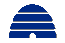 Native Americans- Look at the picture on page 127 in your Utah history textbook-Who are the different people in the cartoon?-What is the cartoonist trying to say about each group?-Why would this be a problem for Utah's pending statehood?List 5 qualities you think every good American should have. Discuss with your partner and come up with your top 3 qualities. POLYGAMYDefinition of polygamy: the practice of having __________________ wife at a time.  The Mormon church publicly announced the doctrine of plural marriage in August _______.7. The Mormons defended that their reason for practicing plural marriage included:God had commanded the reestablishment of the sacred practices of the Israelite patriarchs and kings_________________ of the Earth  A commandment from _______How many practice polygamy?Mormons claimed only a small number of men were polygamous in the 1880’s.Mormons insisted that only about ______ percent were polygamous.Other evidence shows most likely about _________percent wereMarriage numbers did recede during the 1870-1880’s, because of governmental__________How did the Edmunds-Tucker Act affect Utah?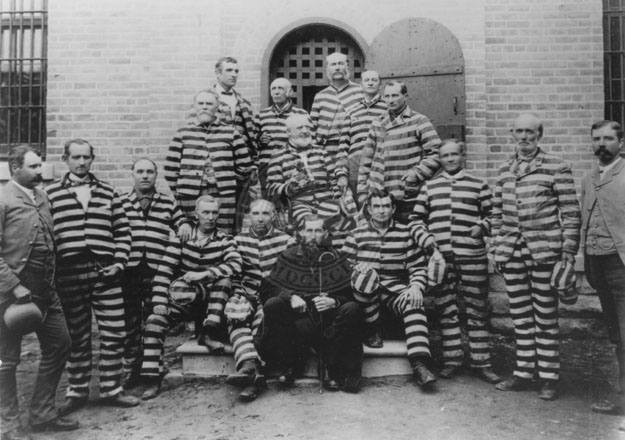 If someone was caught the punishment could be the following:______ years in prison$______ FineOver _________ polygamists were put in prison. Stereotypes:Throughout the United States polygamy was viewed as __________ (people thought everyone in Utah was doing it) People heard of men having _________ wives and that wives were forced to be ________ to the men.People began to feel _________ and disdain towards members & Utahns. 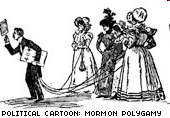 Journal Write: Would you be willing to share your spouse, or take a second, third, etc… Spouse?  What might be some of the advantages and disadvantages?  Under what circumstances, if any, would you be willing to practice polygamy?  Explain. (Fill the entire space)Watch the video: Utah’s Struggle for Statehood & Answer the below questions:  #13-26Who was John Taylor? How was polygamy looked upon outside of Utah? Why did John Taylor not obey the polygamy laws? What was the Hole in the Rock? What was the court case of Reynolds vs. the United States? How were the Mormon’s treated after the Supreme Court decision? What was the nation’s biggest social problem? ____________________________Why did the prison population grow so much? How were children harassed by the federal government? What was the underground? Where and why did some Mormons start leaving Utah? What happened on July 4th 1875?What did the Edmunds Tucker act do? Why was it enacted? How did the Mormon’s get public opinion changed towards the church? Tensions with the U.S. Government“Utah War”-series of armed confrontations between Utahns & the Federal Government from May _______   to July ______. Not a true “war.” There were no official ____________.President Buchanan heard  rumors of a supposed “__________” in Utah, sent Colonel _____________ Army to put an end to it.  War was ___________. Tensions eventually died down.Mountain Meadow’s Massacre- September ________Due to massive war hysteria & fear of outsiders, Utahns attack and kill ______ people in a wagon train headed West.Joined National PartiesIn the Utah territory most Mormons voted the same.  Why would they vote the same?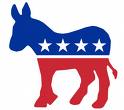 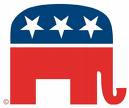 Many Mormons lost the __________ because of Federal laws against polygamists.  In order to fall in line with the rest of the nation the LDS church ____________ it’s members to join one of the ___________________. 1892: _______ two party elections held in Utah_________ : Bill written to admit Utah into the Union passes in CongressManifestoStatement made by the Mormon 1st presidency and quorum of the twelve in_______  , ending any _____ polygamous marriages.Apply Again!_________ - Delegates attend Utah Constitutional ConventionThe new constitution was put up for a vote and was accepted in a vote of 31,305 to 7,687. Author’s of Utah’s Constitution:Draw some conclusions. Identify what were some of the prominent jobs of those who wrote the Constitution.?  What does that say about the values of Utah?Struggle for Statehood Timeline             __________________1852__________________1869__________________1896PartyAgeOccupationBirthplaceReligion59 Republicans48Democrats24-7628 Farmers & Ranchers15 Lawyers13 Merchants8 Mining Businessmen6 Educators5 Churchmen4 Newspapermen3 Bankers3 BuildersOthers, including a Photographer, a blacksmith, a clerk, a mason, a brewer and a druggist. 47 Other Territories or States37 Foreign Countries28 Utah Territory79 Mormons2 Catholics1 Episcopal Minister1 Jew1 Methodist